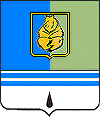 ПОСТАНОВЛЕНИЕАДМИНИСТРАЦИИ ГОРОДА КОГАЛЫМАХанты-Мансийского автономного округа – ЮгрыОт «_03_»_ апреля _ 2014  г.				                     № 722О внесении изменений в постановление Администрации города Когалымаот 15.10.2013 №2928В соответствии с Федеральным законом от 06.10.2003 №131-ФЗ                 «Об общих принципах организации местного самоуправления в Российской Федерации», решением Думы города Когалыма от 28.01.2014 №385-ГД                 «О внесении изменений и дополнений в решение Думы города Когалыма               от 27.11.2013 №353-ГД», постановлением Администрации города Когалыма от 26.08.2013 №2514 «О муниципальных и ведомственных целевых программах», в целях обеспечения общественного порядка в городе Когалыме:1. В постановление Администрации города Когалыма от 15.10.2013 №2928 «Об утверждении муниципальной программы «Обеспечение прав и законных интересов населения города Когалыма в отдельных сферах жизнедеятельности в 2014-2016 годах» (далее – постановление) внести следующие изменения:1.1 В приложении к постановлению паспорт муниципальной программы «Обеспечение прав и законных интересов населения города Когалыма в отдельных сферах жизнедеятельности в 2014-2016 годах» (далее Программа) изложить в редакции согласно приложению 1 к настоящему постановлению.1.2. Приложение 2 к Программе изложить в редакции согласно приложению 2 к настоящему постановлению.2. Сектору по организационному обеспечению деятельности комиссий города Когалыма и взаимодействию с правоохранительными органами Администрации города Когалыма (С.Е.Смирнова) направить в юридическое управление Администрации города Когалыма текст постановления и приложения к нему, его реквизиты, сведения об источнике официального опубликования в порядке и сроки, предусмотренные распоряжением Администрации города Когалыма от 19.06.2013 №149-р «О мерах по формированию регистра муниципальных нормативных правовых актов Ханты-Мансийского автономного округа – Югры» для дальнейшего направления в Управление государственной регистрации нормативных правовых актов Аппарата Губернатора Ханты-Мансийского автономного округа – Югры.3. Опубликовать настоящее постановление и приложения к нему в печатном издании и разместить на официальном сайте Администрации города Когалыма в сети Интернет (www.admkogalym.ru).4. Контроль за выполнением постановления возложить на заместителя главы Администрации города Когалыма С.В.Подивилова.Глава Администрации города Когалыма	                          В.И.СтепураСогласовано:зам. главы Администрации г.Когалыма			Т.И.Черныхпредседатель КФ	                            			М.Г.Рыбачоки.о. начальника ЮУ						А.В.Косолаповначальник ОО ЮУ						С.В.Пановаспец.- эксперт ОО ЮУ					Г.И.Миквельманначальник УЭ							В.И.Кравецдиректор МКУ «УОДОМС»					М.В.Владыкинаначальник экон. отдела фин. МКУ «УДОМС»		А.А.Рябининапредседатель КУМИ					             А.В.КовальчукПодготовлено:методист СОДКиВПО						Н.Г.ПавленкоРазослать: С.В.Подивилов, О.В.Мартынова, Т.И.Черных, Т.В.Новосёлова, М.Г.Рыбачок, В.И.Кравец, УЭ, М.В.Владыкина, Л.А.Немыкина, С.Г.Гришина, Бережинская, Л.А.Лапшина, А.А.Абзалилова, В.М. Пантелеев, Л.А.Немыкина, С.Е.Смирнова 3+1 (зав. копия для направ. в Управление госуд. регис. НПА), ЮУ, прокуратура, газета, УпоИР, Сабуров.